Julio a septiembre 2015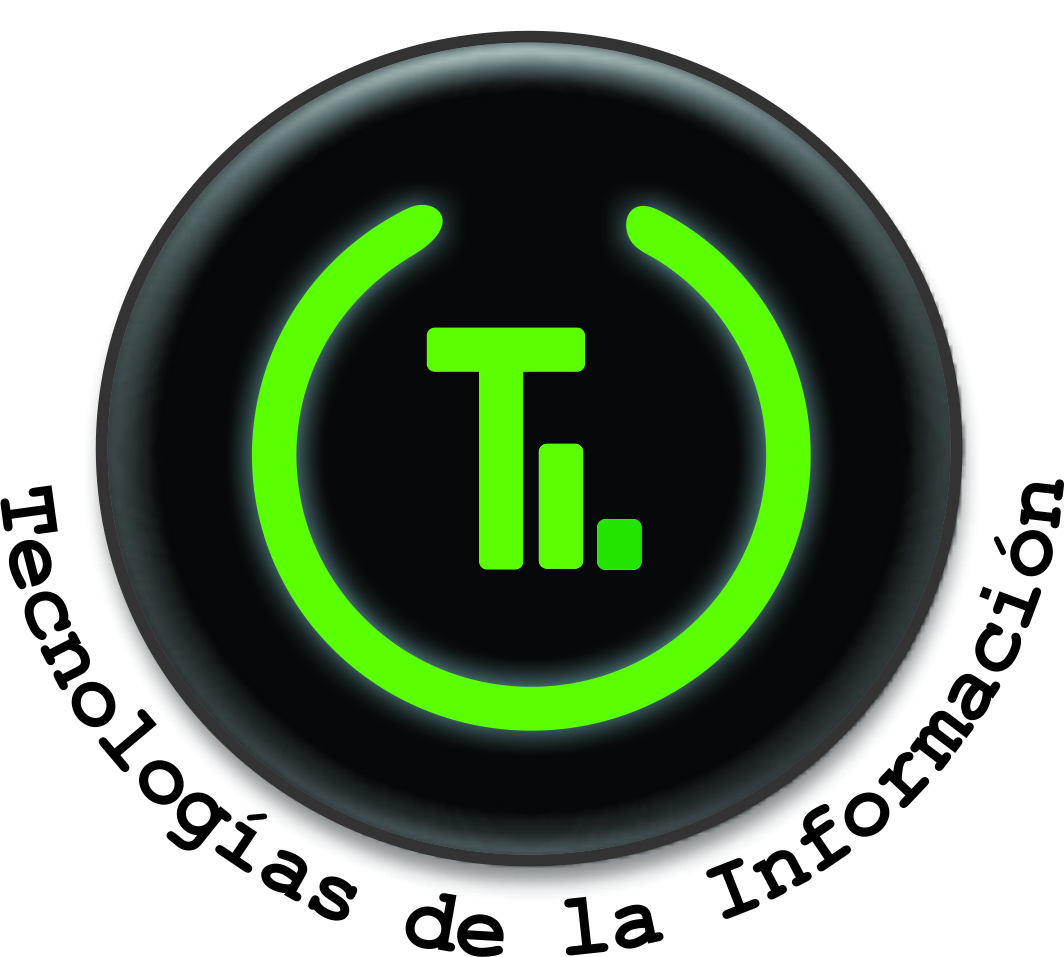 Ingeniería en Tecnologías de la Información     FechaActividadBeneficio1 y2 de julioElaboración de  Oficio  de Comisión para el Dr. Julio Cesar Valdez Ahuatzi y Ma. Juanita Montiel Candanera  para asistir a sala  de maestros del UD1 de la UPTLAX    Asistir al curso de capacitación de CACEI4 de Juliooficio de comisión  la Lic. Esperanza Quiroz Muñoz  asistir a la universidad Tecnológica  de Tlaxcala Para participar  en curso de capacitación para actividades  a   desarrollar en el congreso  de educación que se llevara a cabo en el mes de Septiembre8 al 17 de Julio Comisión para  la ing. Eulalia cortes  y el Lic. Enrique Báez Carro para  asistir  al INAOE en Puebla  Curso de capacitación sobre avances tecnológicos9 de juliocomisión al ing. Alfredo Lara Sánchez   para asistir  a la universidad Tecnológica de Tlaxco Para  reunión  de la  comisión de finanzas para organizar congreso10 de juliocomisión al Dr. Pedro Aarón Hernández Avalos para asistir  a las Oficinas de OMB Services en México Curso de capacitación sobre avances tecnológicos..15 de juliocomisión para, Dr. Pedro Tecuanhuehue Vera , M.C. María Antonia Ruíz Díaz , M.C. Eleazar David Sarmiento Torres, Psic. Guadalupe Ortiz Cruz, Lic. Ma. Juanita Montiel Candanera,y Paola Xochicale Beciez para  asistir   al evento de aldea Digital TELMEX 2015 en la Ciudad de México Con un Grupo de  80 alumnosRealizar visita industrial para que el alumno  conozca e interactúe  con las tecnologías en sus diferentes ámbitos.17 de julio-Comisión para, M.C. María Antonia Ruíz Díaz, M.C. Jorge Eduardo Xalteno Altamirano, M.C. Candy Atonal Nolasco  y Ing. Alfredo Lara Sánchez  para    asistir al evento de aldea Digital TELMEX 2015 en la Ciudad de México Con un Grupo de  45 alumnosz Realizar visita industrial para que el alumno  conozca e interactúe  con las tecnologías en sus diferentes ámbitos.29 de juliocomisión para  Ing. Alfredo Lara Sánchez  y Julio cesar Valdez Ahuatzi  para asistir a la Empresa GONAC  en Huamantla Realizar reunión  para planear trabajos sobre proyecto solicitadoFechaActividadBeneficio3 de AgostoComisión a la  Ing. Eulalia  cortes Flores  para  asistir al INAOE en Puebla Curso de Capacitación sobre los avances  Tecnológicos.5 de AgostoComisión para  el  L.I. Leopoldo Nahúm Ramos Arano Participar en el a organización  y preparación de laboratorio para  el 3er concurso de Redes5 al 7comisión para I.C. Osvaldo Moreno Hernández, M.R.C. Gerardo Gracia Rodríguez y  Dr. Julio Cesar Valdez Ahutzi Organizar , prepara y deliberar todo  con respectó al 3er concurso de  Redes6 de Agosto Comisión para el Ing. Alfredo Lara Sánchez Comisión para  Ing. Eulalia Cortes Flores  Reunión  de la comisión de finanzas para la organización de congreso de ingenierías   en la universidad  tecnológica  de Tlaxcala Impartir  el taller de formación docente  para el programa de inclusión y alfabetización digital7 de AgostoComisión par el Maestro Ernesto Águila EscobarParticipación  en el comité  de evaluador  del segundo   concurso de  “Incubadora de Ideas”7 al 14 de AgostoComisión Ing. Alfredo Lara Sánchez Impartir  el taller de formación docente  para el programa de inclusión y alfabetización digital11 al 14 de AgostoComisión para  Ing. Eulalia Cortes Flores  Impartir  el taller de formación docente  para el programa de inclusión y alfabetización digital26 de AgostoComisión Dr. Ignacio Algredo BadilloComisión para  M.C. María Antonia Ruiz DíazAsistir empresa Smarsoft para tratar  tareas   específicas de Desarrollo de proyecto.Entrega de   documentación Oficial de   convocatoria de cuerpos académicos  a las  oficinas  de PRODEP  en el estado de México.28  de Agostocomisión  al Dr.  Ignacio Algredo BadilloAsistió a la Universidad de Misantla Veracruz  como jurado  y revisor de tesis  de Maestría.FechaActividadBeneficio2 DE SeptiembreComisión para  el Dr. Julio Cesar Valdez AhuatziAsistir a las  instalaciones del altiplano  para  platica con el tema “El internet de las Cosas2  al 4 de SeptiembreElaboración de oficio de comisión para el Dr. Pedro Aarón Hernández Avalos, M.C. Eleazar  David Sarmiento Torres, Dr. Antonio Juárez González  y Dr. Ignacio Algredo BadilloPresentación de proyectos  en el  evento “Foro Automotriz”4 de septiembreComisión a la M.I.A.  Nancy Tepepa MorenoElaboración de oficio de 19 reingresos con carga completa al 1ro, 3ro, 4to, 6to y 7mo Cuatrimestre.Solicitud  de 12  alumnos  cambio de turno; 9 alumnos  para turno matutino y 3 al turno vespertinoOficios de   nombramiento de  tutores  para  cada uno de los maestros  asignados - Oficio   de  información a Recursos humanos  acerca de los maestros  designados  como  tutores  durante  el  cuatrimestre Septiembre- Diciembre 2015Entrega de  carga horaria General  al área de Recursos humanos, control escolar, Rectoría y Secretario  Académico correspondiente  al  cuatrimestre Septiembre- Diciembre  2015Asistir al Evento “México Siglo XXI  en el Auditorio Nacional  del estado de México.- Reincorporar a alumnos al P.E.  Como alumnos regularesCrear una  mejor   ambiente de trabajo para los alumnos de acuerdo a sus  necesidades7 de SeptiembreComisión  al Dr. Ignacio Algredo BadilloParticipación en el  Segundo Coloquio  de Formación Técnica  CECyTE 2015  para presentación del  una aplicación móvil y promoción de la universidad.7 de SeptiembreElaboración de Cartas de Aceptación  para 4 alumnos de  CECyTE9 de SeptiembreComisión al Dr. Julio  Cesar  Valdez AhuatziComisión  para M.C. María  Antonia Ruiz DíazImpartir conferencia  sobre “El Internet  sobre las cosas” dentro del marco  de las actividades  del II coloquio  Profesional  Técnico  de CECyTEHacer  entrega  de  Documentos  a PRODEP10, 17 y 24 de Septiembre-Comisión para  Ing. Alfredo Lara Sánchez Reunión de  Comisión  de finanzas  para el congreso  de Ingeniería  en el Instituto Tecnológico  de Tlaxco.18 de SeptiembreElaboración de oficio para apertura de curso Especial  de Ingles IX20 Alumnos beneficiados 21 de septiembre-Comisión Lic. Esperanza Quiroz MuñozAsistir con sus tutorados  a la  Galería  de arte  del palacio municipal  en puebla  a  conocer  la tumba de oro  y la maldición de Tutankamón 